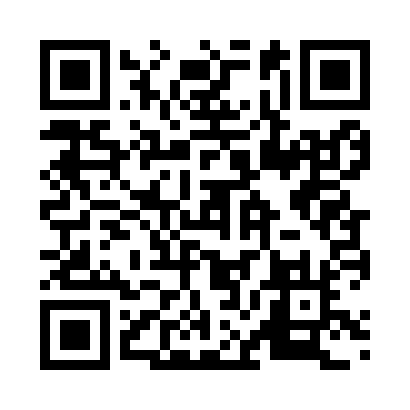 Prayer times for Lille, Nord-Pas-de-Calais, FranceWed 1 May 2024 - Fri 31 May 2024High Latitude Method: Angle Based RulePrayer Calculation Method: Islamic Organisations Union of FranceAsar Calculation Method: ShafiPrayer times provided by https://www.salahtimes.comDateDayFajrSunriseDhuhrAsrMaghribIsha1Wed4:566:211:455:479:0910:352Thu4:546:201:455:489:1110:373Fri4:516:181:455:489:1210:394Sat4:496:161:445:499:1410:415Sun4:476:141:445:499:1510:436Mon4:446:131:445:509:1710:467Tue4:426:111:445:519:1810:488Wed4:406:091:445:519:2010:509Thu4:376:081:445:529:2110:5210Fri4:356:061:445:529:2310:5411Sat4:336:051:445:539:2410:5712Sun4:316:031:445:549:2610:5913Mon4:286:021:445:549:2711:0114Tue4:266:001:445:559:2911:0315Wed4:245:591:445:559:3011:0516Thu4:225:571:445:569:3211:0717Fri4:205:561:445:569:3311:1018Sat4:185:551:445:579:3411:1219Sun4:165:531:445:579:3611:1420Mon4:145:521:445:589:3711:1621Tue4:125:511:445:599:3911:1722Wed4:125:501:445:599:4011:1823Thu4:115:491:456:009:4111:1924Fri4:105:471:456:009:4211:1925Sat4:105:461:456:019:4411:2026Sun4:095:451:456:019:4511:2127Mon4:095:441:456:029:4611:2228Tue4:085:441:456:029:4711:2229Wed4:085:431:456:039:4811:2330Thu4:075:421:456:039:4911:2431Fri4:075:411:466:039:5111:25